Western Australia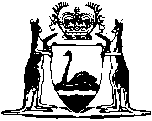 WADC and WA Exim Corporation Repeal Act 1998Western AustraliaWADC and WA Exim Corporation Repeal Act 1998Contents1.	Short title	22.	Commencement	23.	Interpretation	24.	Repeal of the Western Australian Development Corporation Act 1983	35.	Repeal of the Western Australian Exim Corporation Act 1986	36.	Act does not apply to certain assets, liabilities etc.	37.	Interpretation Act to apply	38.	Consequential amendments	3Schedule 1 — Transition1.	Clauses subject to section 6	42.	Assets, liabilities etc. to vest in the State	43.	Records	44.	Disposal of property and discharge of liabilities	45.	Shares	56.	Agreements and instruments	57.	Proceedings etc.	68.	Annual report for part of a year	6Schedule 2 — Consequential amendments1.	Constitution Acts Amendment Act 1889	82.	Financial Administration and Audit Act 1985	83.	Government Employees Superannuation Act 1987	84.	Statutory Corporations (Liability of Directors) Act 1996	8Notes	Compilation table	9Defined termsWestern AustraliaWADC and WA Exim Corporation Repeal Act 1998An Act to:	•	repeal the Western Australian Development Corporation Act 1983 and the Western Australian Exim Corporation Act 1986;	•	make transitional provisions with respect to assets and liabilities and other matters; and	•	consequentially amend other Acts.The Parliament of Western Australia enacts as follows:1.	Short title		This Act may be cited as the WADC and WA Exim Corporation Repeal Act 1998. 2.	Commencement		This Act comes into operation on the day on which it receives the Royal Assent.3.	Interpretation		In this Act, unless the contrary intention appears —	commencement day means the day on which this Act comes into operation;	Exim means the Western Australian Exim Corporation established by the Western Australian Exim Corporation Act 1986 and includes a body corporate that is a wholly owned subsidiary of Exim as determined under the Corporations Law;	liability means any liability, duty or obligation —	(a)	whether actual, contingent or prospective, liquidated or unliquidated; or	(b)	whether owed alone or jointly or jointly and severally with any other person;	property means property and assets of every description, and includes securities, rights and powers of every description;	Treasurer means the Treasurer of the State;	WADC means the Western Australian Development Corporation established by the Western Australian Development Corporation Act 1983 and includes a body corporate that is a wholly owned subsidiary of the WADC as determined under the Corporations Law.4.	Repeal of the Western Australian Development Corporation Act 1983	(1)	The Western Australian Development Corporation Act 1983 is repealed.	(2)	Schedule 1 has effect with respect to the assets and liabilities of, and other matters relating to, the WADC.5.	Repeal of the Western Australian Exim Corporation Act 1986	(1)	The Western Australian Exim Corporation Act 1986 is repealed.	(2)	Schedule 1 has effect with respect to the assets and liabilities of, and other matters relating to, Exim.6.	Act does not apply to certain assets, liabilities etc.		This Act has effect subject to section 51 of the Western Australian Land Authority Act 1992, in particular —	(a)	subsections (7) and (10) of that section by which the Western Australian Land Authority is made the successor to the WADC in respect of certain property, liabilities, records, things commenced, proceedings and remedies; and	(b)	subsection (9) of that section by which the Western Australian Land Authority is substituted for the WADC as a party to, or in references to the WADC in, certain agreements and instruments.7.	Interpretation Act to apply		With respect to the repeals effected by sections 4 and 5, this Act is supplementary to, and does not displace the operation of, the Interpretation Act 1984.8.	Consequential amendments		Amendments are made as set out in Schedule 2.Schedule 1 — Transition[ss. 4, 5]1.	Clauses subject to section 6		Clauses 2, 3, 6 and 7 of this Schedule are subject to section 6 of this Act.2.	Assets, liabilities etc. to vest in the State		On the commencement day —	(a)	any property of the WADC and any property of Exim whether within or outside the State, and all claims, rights and remedies of the WADC and Exim in respect of the property, vest in the State; and	(b)	the State becomes liable to pay, bear or discharge all the liabilities of the WADC and all the liabilities of Exim that are properly payable.3.	Records		On the commencement day the Treasurer is to take delivery of all registers, papers, documents, minutes, receipts, books of account and other records (however compiled, recorded or stored) relating to the operations of the WADC and Exim.4.	Disposal of property and discharge of liabilities	(1)	Where by force of this Act an estate or interest in property of a beneficial nature, and not merely held in trust, is vested in the State, whether solely or together with any other person, the Treasurer, on behalf of the State, may get in, sell or otherwise dispose of, or deal with, that estate or interest or any part of that estate or interest as the Treasurer thinks fit.	(2)	Any moneys vested in, or obtained or collected by, the State or the Treasurer on behalf of the State under this Act are to be paid into the Consolidated Fund.	(3)	Where by force of this Act a liability becomes a liability of the State, the Treasurer, on behalf of the State, may do anything that is necessary or convenient for the purpose of paying or discharging the liability or arranging for it to be compounded or compromised.	(4)	The moneys required by the Treasurer to defray the costs and expenses of and incidental to the exercise of his or her powers under this Act, and in making payments authorized by this Act, are charged to the Consolidated Fund which is appropriated accordingly.5.	Shares		On the commencement day all shares issued to the Treasurer under section 20 of the Western Australian Development Corporation Act 1983 and section 30 of the Western Australian Exim Corporation Act 1986 are cancelled and all rights attached to the shares are extinguished.6.	Agreements and instruments	(1)	Any agreement or instrument subsisting immediately before the commencement day —	(a)	to which the WADC was a party; or	(b)	which contains a reference to —	(i)	the WADC; or	(ii)	a trading name used by the WADC,		has effect after that day as if —	(c)	the State were substituted for the WADC as a party to the agreement or instrument; and	(d)	any reference in the agreement or instrument to the WADC or a trading name of the WADC were (unless the context otherwise requires) a reference to the State.	(2)	Any agreement or instrument subsisting immediately before the commencement day —	(a)	to which Exim was a party; 	(b)	to which Exim was deemed under section 41(17) of the Western Australian Exim Corporation Act 1986 to be a party; or	(c)	which contains a reference to —	(i)	Exim; 	(ii)	The Western Australian Exim Corporation Ltd or a body subsidiary to or associated with The Western Australian Exim Corporation Ltd;	(iii)	the Western Australian Overseas Projects Authority; or	(iv)	a trading name used by Exim,		has effect after that day as if —	(d)	the State were substituted for Exim as a party to the agreement or instrument; and	(e)	any reference in the agreement or instrument to a body referred to in paragraph (c) were (unless the context otherwise requires) a reference to the State.7.	Proceedings etc.		Any legal or other proceedings or any remedies that might, but for this Act, have been commenced, continued, discontinued or available by or against or to the WADC or Exim may be commenced, continued, discontinued, and are available, by or against or to the State, as the case requires.8.	Annual report for part of a year  	(1)	The accountable authority, as defined in the Financial Administration and Audit Act 1985, of the WADC is to report in respect of the WADC as required by section 66 of that Act, but limited to the period from the preceding 1 July to the commencement day, and Division 14 of Part II of that Act applies as if that period were a full financial year.	(2)	The WADC and the accountable authority of the WADC continue in existence for the purpose of subclause (1) only.	(3)	The accountable authority, as defined in the Financial Administration and Audit Act 1985, of Exim is to report in respect of Exim as required by section 66 of that Act, but limited to the period from the preceding 1 July to the commencement day, and Division 14 of Part II of that Act applies as if that period were a full financial year.	(4)	Exim and the accountable authority of Exim continue in existence for the purpose of subclause (3) only.	(5)	On the commencement day —	(a)	the members of the Board of directors of the WADC and the members of the Board of directors of Exim cease to hold office;	(b)	the Boards are to be constituted by a person appointed by the Minister; and	(c)	the functions referred to in subclauses (1) and (3) are to be performed through that person.	(6)	A person referred to in subclause (5) (b) —	(a)	holds office at the pleasure of the Minister and on such terms and conditions as the Minister determines; and	(b)	has the powers that are necessary or convenient for the purposes of subclauses (1) and (3).	(7)	The Treasurer is to arrange for the provision of such clerical and other assistance as is reasonably required for the purpose of subclauses (1) and (3).Schedule 2 — Consequential amendments[s. 8]1.	Constitution Acts Amendment Act 1889		Part 3 of Schedule V to the Constitution Acts Amendment Act 1899 is amended  by deleting the items relating to —	(a)	the Board of Directors of the WADC; and	(b)	the Western Australian Overseas Projects Authority.2.	Financial Administration and Audit Act 1985		Schedule 1 to the Financial Administration and Audit Act 1985 is amended by deleting the items relating to —	(a)	the WADC; and	(b)	Exim.3.	Government Employees Superannuation Act 1987		Part B of Schedule 1 to the Government Employees Superannuation Act 1987 is amended by deleting the item “Western Australian Development Corporation (on and from 31 March 1991)”.4.	Statutory Corporations (Liability of Directors) Act 1996		Schedule 1 of the Statutory Corporations (Liability of Directors) Act 1996 is amended by deleting the item relating to the WADC.Notes1	This is a compilation of the WADC and WA Exim Corporation Repeal Act 1998 and includes the amendments effected by the other Acts referred to in the following Table.Compilation tableDefined terms[This is a list of terms defined and the provisions where they are defined.  The list is not part of the law.]Defined term	Provision(s)commencement day	3Exim	3liability	3property	3Treasurer	3WADC	3Short titleNumber and YearAssentCommencementWADC and WA Exim Corporation Repeal Act 199830 of 199830 Jun 199830 Jun 1998 (see s. 2)